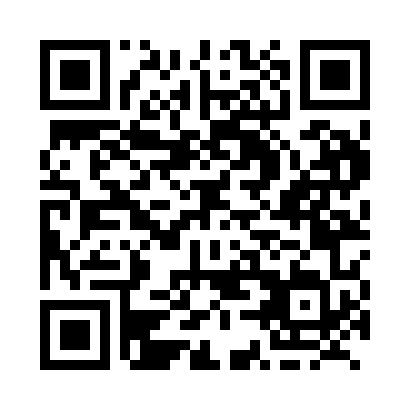 Prayer times for Arneson, Alberta, CanadaWed 1 May 2024 - Fri 31 May 2024High Latitude Method: Angle Based RulePrayer Calculation Method: Islamic Society of North AmericaAsar Calculation Method: HanafiPrayer times provided by https://www.salahtimes.comDateDayFajrSunriseDhuhrAsrMaghribIsha1Wed3:565:521:176:258:4410:402Thu3:545:501:176:268:4510:423Fri3:515:481:176:278:4710:454Sat3:485:461:176:278:4910:485Sun3:455:451:176:288:5010:506Mon3:425:431:176:298:5210:537Tue3:395:411:176:308:5310:568Wed3:375:401:176:318:5510:599Thu3:345:381:176:328:5611:0110Fri3:315:361:176:338:5811:0411Sat3:285:351:176:348:5911:0712Sun3:255:331:176:359:0111:0913Mon3:245:321:176:369:0211:1014Tue3:245:301:176:379:0411:1015Wed3:235:291:176:389:0511:1116Thu3:225:271:176:389:0711:1217Fri3:215:261:176:399:0811:1318Sat3:215:241:176:409:1011:1319Sun3:205:231:176:419:1111:1420Mon3:205:221:176:429:1311:1521Tue3:195:211:176:439:1411:1622Wed3:185:191:176:439:1511:1623Thu3:185:181:176:449:1711:1724Fri3:175:171:176:459:1811:1825Sat3:175:161:176:469:1911:1826Sun3:165:151:176:469:2011:1927Mon3:165:141:186:479:2211:2028Tue3:165:131:186:489:2311:2029Wed3:155:121:186:499:2411:2130Thu3:155:111:186:499:2511:2231Fri3:145:111:186:509:2611:22